Dictée d’entraînement 1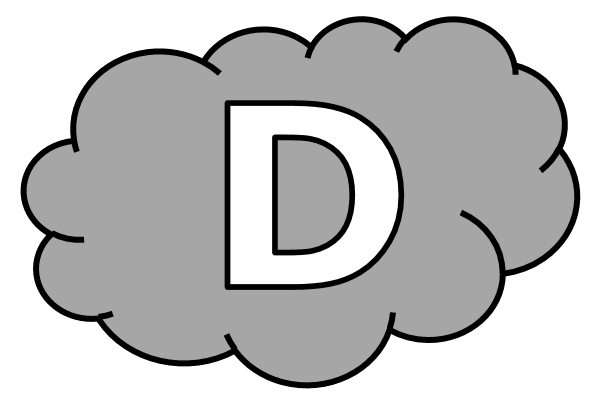 Après l’............................... , le ........................................ déborde et déploie ses .................................... qui ............................................. , se ........................................... , se ................................................... et .................................................................... des torrents.Dictée d’entraînement 2Avec mon ..................................... , je ..................................... une ...................................... au hasard, puis une ...................................... : je ......................................... ma main ......................................... librement.Dictée d’entraînement 3Hector ............................................ à la ........................................ s’il faut ................................... à la ................................... quand on utilise un ................................................ .Dictées flashs - Liste 19					Prénom : ...................................................Dictée bilanL’enfant ................................. ..................... ..................................... ; sur la feuille ............................................. devant lui, il .................................... ............................................. sa main. Il ..................................... une ............................................ , puis une .................................... ; elles ............................................... , ............ .......................................... , s’............................................ , ............ ................................................ . Une .......................................... .......................................... , ............... ........................................... ; .......................... un ....................................................... . Il ............................... , ........................................... , ............................ nuage. Quelques ....................................... ........................................... la pluie ................ ..................................................... le ....................... de la page. L’enfant ............................... ......................... .................................... ; peut-être ...............................-t-il beau ?Dictées flashs - Liste 19Dictée d’entraînement 1Pendant la dictée, cherche et recopie les bons mots :chevauchent - ruisseau - bras - orage - deviennentAprès l’...................................... , le ............................................... déborde et déploie ses ........................... qui courent, se croisent, se ......................................... et .................................................. des torrents.Dictées flashs - Liste 19Dictée d’entraînement 2Pendant la dictée, cherche et recopie les bons mots :autre - laisse - crayon - ligne - librementAvec mon ....................................... , je trace une .................................. au hasard, puis une ..................................... : je .................................. ma main courir .......................................................... .Dictées flashs - Liste 19Dictée d’entraînement 3Pendant la dictée, cherche et recopie les bons mots :tiret - maîtresse - ligne - utilise - demandeHector ........................................ à la ............................................... s’il faut aller à la .............................................. quand on ................................... un ................................................ .Dictées flashs - Liste 19Dictée bilanPendant la dictée, cherche et recopie les bons mots :tirets - vague - crayon - enfant - devient - courir - chevauchent - ligneL’enfant prend son ..................................... ; sur la feuille posée devant lui, il laisse ................................. sa main. Il trace une .................................... , puis une autre ; elles tournent, se croisent, s’écartent, se ................................................ . Une ................................. surgit, se transforme ; c’est un ruisseau. Il grossit, disparaît, .................................... nuage. Quelques ....................................... figurent la pluie et éclaboussent le bas de la page. L’................................ pose son crayon ; peut-être fera-t-il beau ?CompétenceDans le texteRéussiteJe sais écrire les mots de la liste.13Je sais faire les accords dans le groupe nominal.2Je sais faire les accords entre le verbe et le sujet.17Je sais écrire les homophones grammaticaux.7